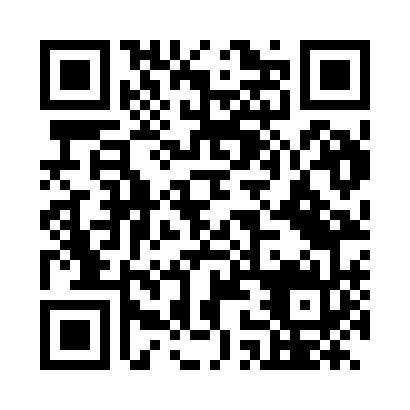 Prayer times for Zurita, SpainMon 1 Jul 2024 - Wed 31 Jul 2024High Latitude Method: Angle Based RulePrayer Calculation Method: Muslim World LeagueAsar Calculation Method: HanafiPrayer times provided by https://www.salahtimes.comDateDayFajrSunriseDhuhrAsrMaghribIsha1Mon4:216:402:207:3910:0012:082Tue4:226:402:207:3910:0012:073Wed4:236:412:207:3910:0012:074Thu4:246:412:217:399:5912:065Fri4:256:422:217:389:5912:056Sat4:266:432:217:389:5912:047Sun4:286:432:217:389:5812:048Mon4:296:442:217:389:5812:039Tue4:306:452:217:389:5712:0210Wed4:316:462:217:389:5712:0111Thu4:336:462:227:389:5612:0012Fri4:346:472:227:379:5611:5813Sat4:366:482:227:379:5511:5714Sun4:376:492:227:379:5511:5615Mon4:396:502:227:369:5411:5516Tue4:406:512:227:369:5311:5317Wed4:426:512:227:369:5311:5218Thu4:446:522:227:359:5211:5119Fri4:456:532:227:359:5111:4920Sat4:476:542:227:349:5011:4821Sun4:496:552:227:349:4911:4622Mon4:506:562:227:349:4811:4523Tue4:526:572:237:339:4711:4324Wed4:546:582:237:339:4611:4225Thu4:556:592:237:329:4511:4026Fri4:577:002:237:319:4411:3827Sat4:597:012:237:319:4311:3728Sun5:017:022:227:309:4211:3529Mon5:027:032:227:299:4111:3330Tue5:047:042:227:299:4011:3131Wed5:067:052:227:289:3911:30